PROPOSAL FORUPGRADATION SPORT’S FACILITY.From:-SUMEET BASSIINTERIOR EXTERIOR SOLUTIONS SHIV PARVATI MARKET OPP. SHANIDEV MANDIRDALHOUSIE ROAD, PATHANKOT-1450018699972333, 8699972444WORLD CLASS COURT’SWORLD CLASS PLAYER’S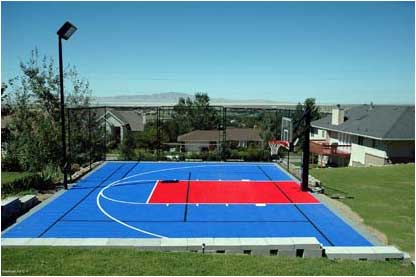 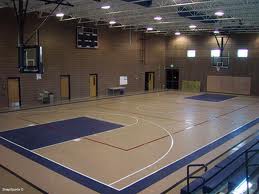 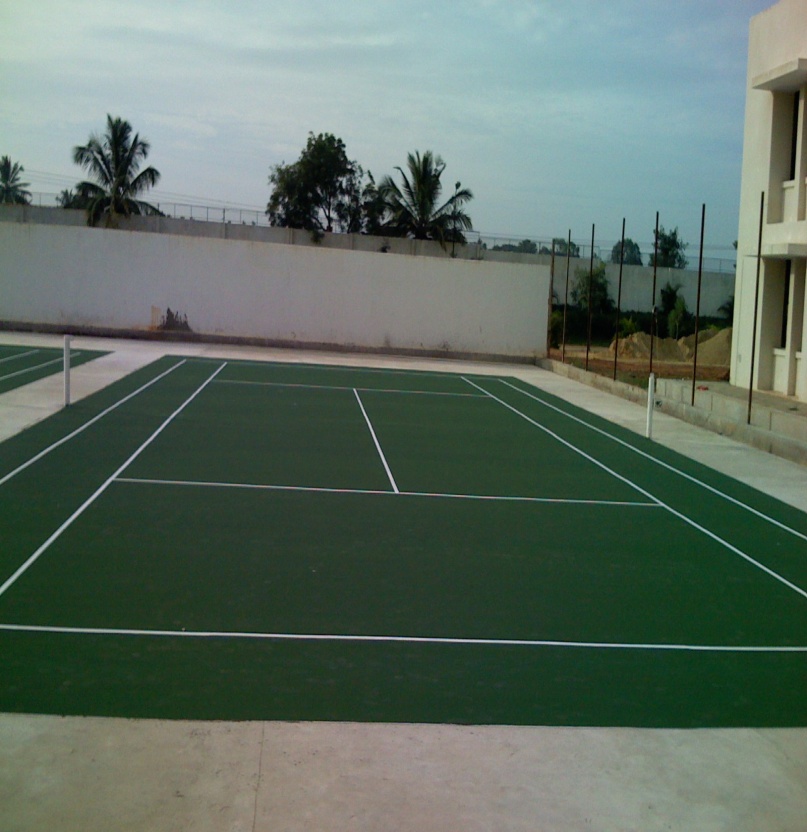 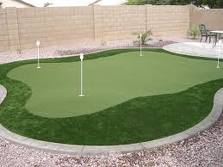 PRODUCT RANGE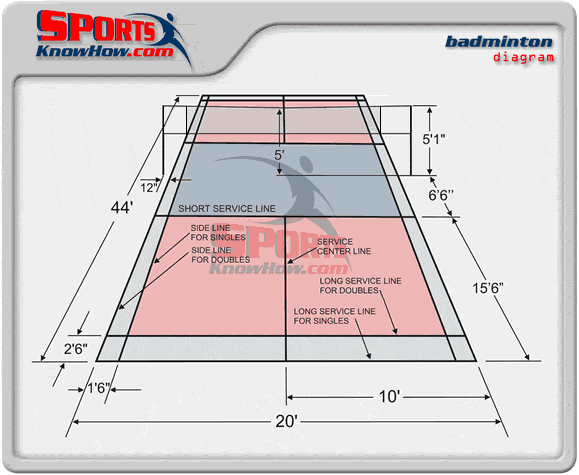 PRODUCT RANGE            *Cost of Base Surface extra. (this work can be done by you under our supervision charges Rs. 3000 per visit)  DIMENSION OF TENNIS COURT           (60feet by 120 feet) 7200 sqft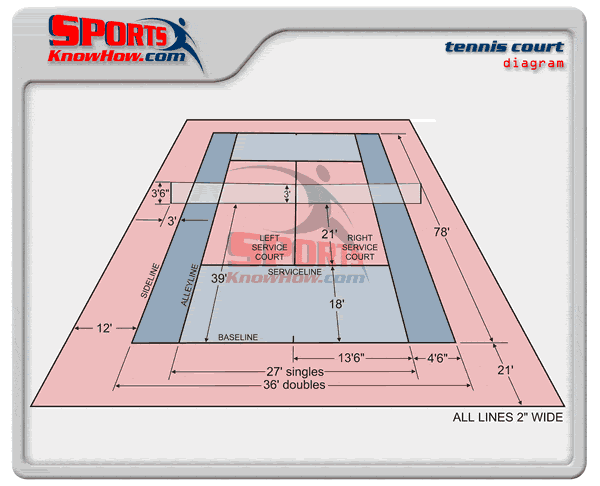 PRODUCT RANGE          *Cost of Base Surface extra. (This work can be done by you under our supervision charges Rs. 3000 per visit)       DIMENSION OF VOLLEY BALL COURT    (30 feet by 60 feet) 1800sqft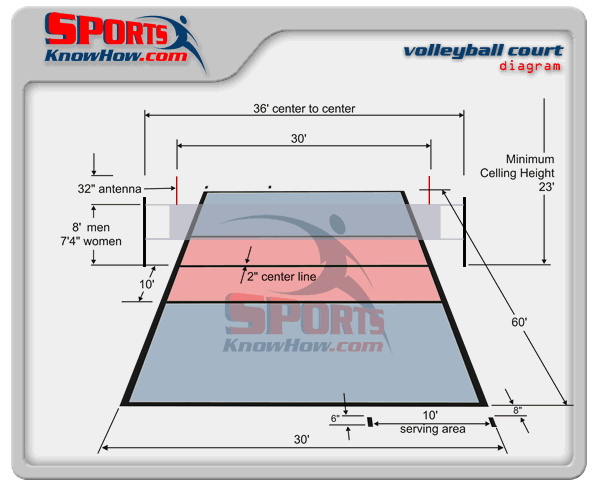 PRODUCT RANGE         *Cost of Base Surface extra. (this work can be done by you under our supervision charges Rs. 3000 per visit)       DIMENSION OF BASKET BALL COURT   (94 feet by 50 feet) 4700sqft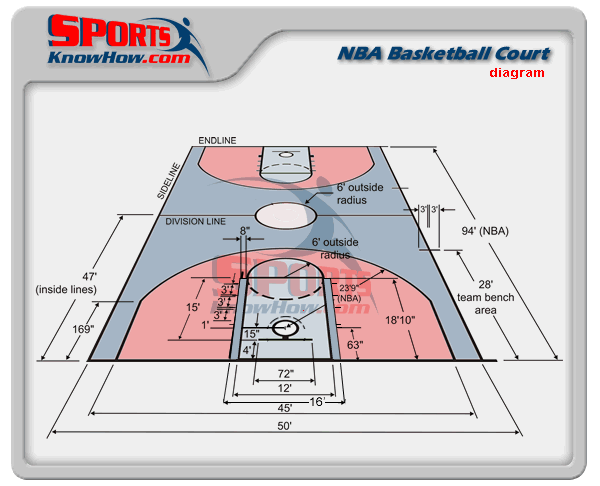 PRODUCT RANGE          *Cost of Base Surface extra. (this work can be done by you under our supervision charges Rs. 3000 per visit) 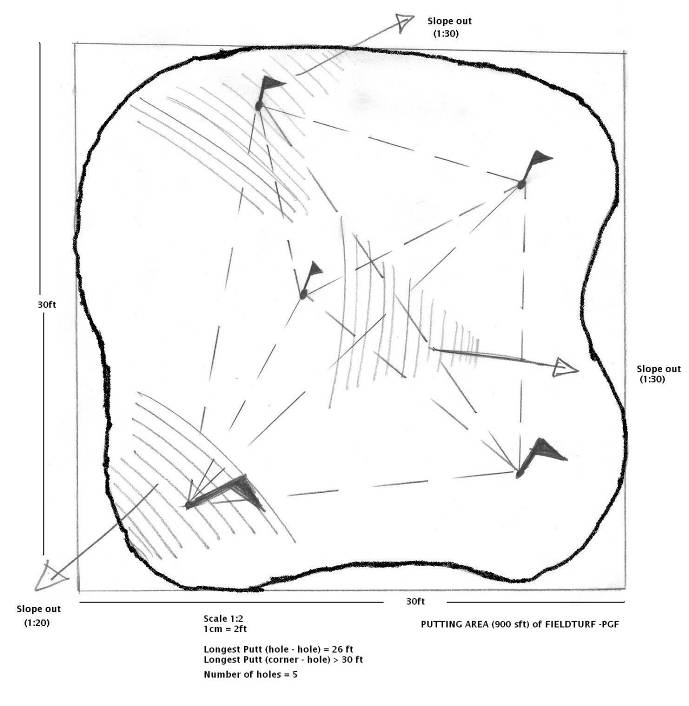 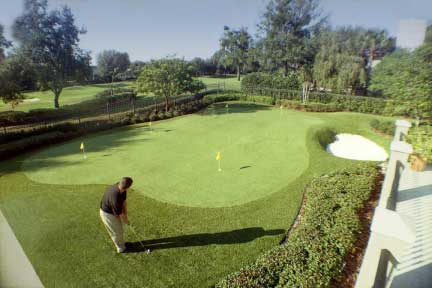 (OUTDOOR)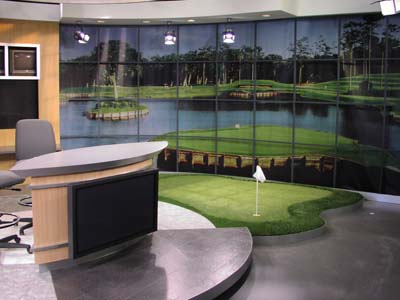 (INDOOR)Commercials:PGF (Putting Green FieldTurf):                                      Rs. 550/sft2 inch Mono (Fringe Grass)                                             Rs. 400/sftSignature Series for Driving Range                                Rs.1500/sft. * Taxes will be charged extra as applicable. PRODUCT RANGE                          Total suggested area in sft per pitch (40feet x 7`6``feet) recommended       	300 sft.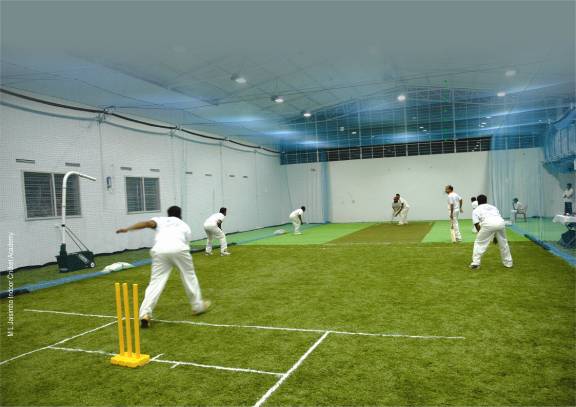 FieldTurf Bowling Run-up and Fielding area     National Cricket Academy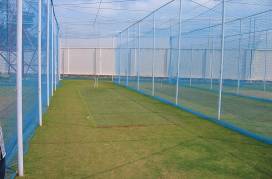 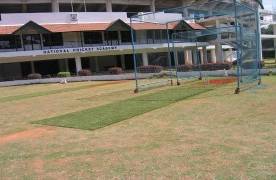 PROMINENT CRICKET INSTALLATIONS IN INDIA  (NCA),  2 Practice pitchesPunjab Cricket Association(PCA), Mohali- 1 Practice pitch + Bowling Run-up & Fielding areaHyderabad Cricket Association(HCA),  2 Practice pitches Cricket Association (GCA), Mapusa, Margaon, Purvorim, Vasco. Each with 2 Practice pitches + bowling run-up areaOrissa Cricket Association(OCA) 2 Practice pitchesAndhra Cricket Association,  31 Practice pitchesM L Jaisimha Indoor Cricket Academy, Hyderabad- 1 Practice pitch + bowling run-up area + 4,000 sft of fielding area.Vidarbha Cricket Association: 2 Practice pitches + bowling run-up & fielding areaMaharaja Sawai Mansingh Vidhyalaya, Jaipur- 4 Practice pitchesHeadstart,  1 Practice PitchIndian Army,  1 Practice Pitch  ,  2 Practice PitchesPGF SPECIAL CRICKET PITCHUnique Characteristics:30mm Fibre (vs. 10mm)Fibre direction:Fast BowlingSpin BowlingExtremely Long lifeEg: MLJ: 4+ Years and as good as new!Benefits of the FieldTurf systemAll the bio-mechanical properties of natural grassVirtually NO maintenanceProlong players’ careersNo repetitive stress-injuries on ankles, knees, back etc.Practice sliding / diving stops right from initial days365 days; 24*7 practice timeSynthetic COURT’S      SPORTSMASTER ULTRA CUSHIONED SYSTEM – 8 LAYERSNo. of Courts                Price   		Rs. 110 per Sqft + VAT In this system we shall apply 1 layer of resurfacer, 5 layers of cushion, 2 layers of color and court markings. This is ultimate in cushion comfort greatly enhances players comfort and considerably minimizes fatigue and injury due to fall.asphalt BASE The synthetic surface is laid over an asphalt base which is prepared as per the specifications given here below. The specifications of construction are as followsBase Surface - A typical asphalt base consists of a 8” inch pavement which consists of : Excavation  to a  depth between 6 to 8” or as required to remove all weeds and grass from its roots, create  a  slope of 1” in every 10’ in the sub-base on the shorter axis, backfill with good earth as required (without any grass or weeds).  Extreme care would need to be taken to ensure a correct slope of 1” in every 10’.Compaction of the sub-base will be by 8 – 10 ton roller.Carry out anti termite and weedicide on the total area by making 9” deep holes spaced 12” apart and injecting the chemicals and also spraying.Lay a 1st layer of 3” compacted water bound macadam. WBM to be densely compacted by keying and interlocking the stones to ensure no settlement takes place.Lay a 2nd layer of water bound macadam (3 inches thick) same as above except the stone size will be smaller.Lay a 30mm compacted thick Hot Mix asphalt BM course. Lay a 20mm compacted thick Hot Mix A.C. course Seal Coat with stone dust.	An open saucer drain at the lower endEdge Wall -  Laying a retaining wall flush with the groundPrice Includes:Import DutyC.I.F values Installation Charges		Custom Clearance Synthetic COURT’S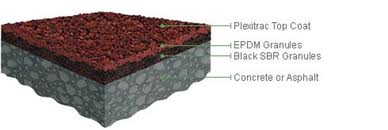 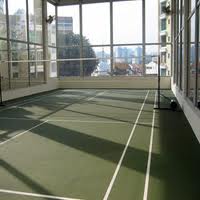 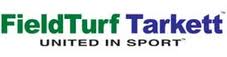 2. FIELD TURF GRASS COURT’S    FIELD TURF ARTIFICAIL GRASS COURT Rs 325 /350/475/- PER SQFT      MULTI SPORTS ARTIFICAIL GRASS FROM AMERICA                          WWW.FIELDTURFINDIA.COM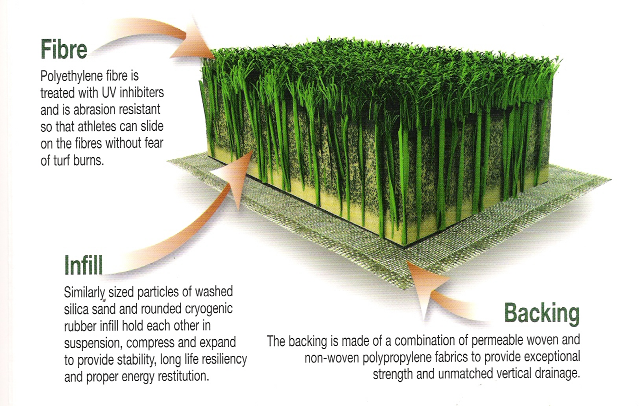 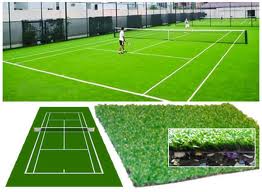 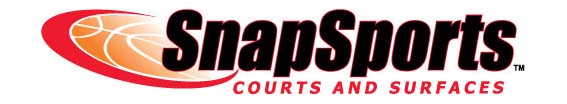 3. FIELD TURF (SNAP SPORT) FIELD TURF (SNAP SPORT) COURT’S Rs 300/- PER SQFT WITH SHOCKLOCK SYSTEMWWW.SNAPSPORTS.COM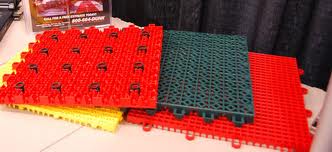 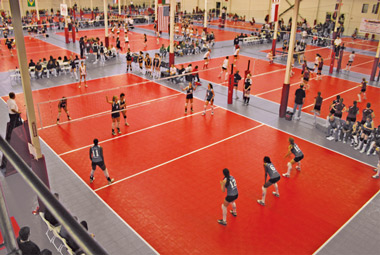 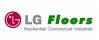 4. L.G REXCOURT INDOOR FLOORING SYSTEML.G REXCOURT INDOOR FLOORING SYSTEM Rs 285/- PER SQFT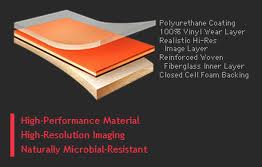 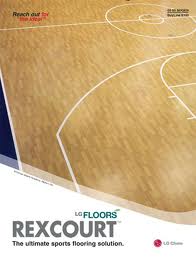                                                        BADMINTON COURT*Cost of Base Surface extra. (this work can be done by you under our supervision charges Rs. 3000 per visit)                DIMENSION OF BADMINTON COURT           (20 feet by 44 feet )TENNIS COURTTENNIS COURTTENNIS COURTTENNIS COURTTENNIS COURTS.NOCOMPANYIN/OUT DOORTYPE OF COURT COST IN RS1SPORTSMASTER  OUT DOORSynthetic RS 7,92,000/-2FIELD TURF      BOTH ARTIFICIAL  GRASSRS 19,80,000/-3FIELD  TURF(SNAP SPORT)     BOTHTILE SHOCKLOOK SYSTEMRS21,60,000/-4L.G REXCOURT   INDOORFLOORING RS 20,52,000/-VOLLEY BALL COURTVOLLEY BALL COURTVOLLEY BALL COURTVOLLEY BALL COURTVOLLEY BALL COURTS.NOCOMPANYIN/OUT DOORTYPE OF COURT COST IN RS1SPORTSMASTER  OUT DOORSynthetic RS 1,98,000/-2FIELD TURF      BOTH ARTIFICIAL  GRASSRS 4,95,000/-3FIELD  TURF(SNAP SPORT)     BOTHTILE SHOCKLOOK SYSTEMRS 5,40,000/-4L.G REXCOURT   INDOORFLOORING RS 5,13,000/-BASKET BALL COURT (full court)BASKET BALL COURT (full court)BASKET BALL COURT (full court)BASKET BALL COURT (full court)BASKET BALL COURT (full court)S.NOCOMPANYIN/OUT DOORTYPE OF COURT COST IN RS1SPORTSMASTER  OUT DOORSynthetic RS 5,17,000/-2FIELD  TURF(SNAP SPORT)     BOTHTILE SHOCKLOOK SYSTEMRS 14,10,000/-3L.G REXCOURT   INDOORFLOORING RS 13,39,500/-golf putting green golf putting green golf putting green golf putting green golf putting green S.NOCOMPANYIN/OUT DOORTYPE OF COURT COST IN RS1FIELD TURF TARKETT     BOTH ARTIFICIAL  GRASSACC TO SIZECRICKET PITCHES N OTHERCRICKET PITCHES N OTHERCRICKET PITCHES N OTHERCRICKET PITCHES N OTHERCRICKET PITCHES N OTHERS.NOCOMPANYIN/OUT DOORTYPE OF AREACOST IN RS1FIELD TURF TARKETT     BOTH FAST PITCHESRs 450/PER SQFT2FIELD TURF TARKETT     BOTH SPIN PITCHESRs 450/ PER SQFT3FIELD TURF TARKETT     BOTH BOWLING RUN UP AREARs 300/ PER SQFT4FIELD TURF TARKETT     BOTH FIELDING AREARs 300/PER SQFT